SAQIB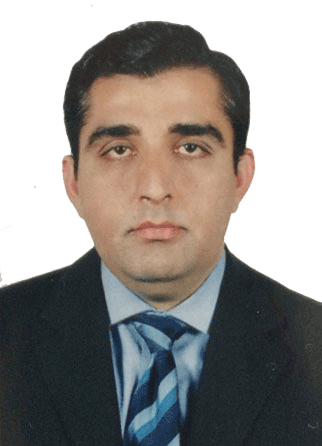 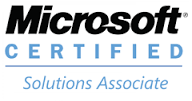 SAQIB.357100@2freemail.com 	 
IT Manager / System Administrator
16+ years of professional experienceCAREER OBJECTIVETo obtain a challenging position in a mid-senior level managerial role in IT Systems Management, Operations and Infrastructure Development that will make best use of my expertise and experience and also further my personal and professional development. To deliver timely results through best technology strategy in order to achieve corporate goals of the organization.CORE EXPERTISECORE EXPERTISECORE EXPERTISECORE EXPERTISECORE EXPERTISEAn experienced information and communication technology professional with more than 16 years of professional experience in managing IT Systems, Software Applications, Web-Based Solutions, Mobile Applications, Enterprise Resource Planning Systems, Customer Relationship Management Systems, Point of Sale Systems, Access Control & Biometrics Systems, Hotspot Solutions, Security & Surveillance Systems and Desktop Publishing.Leadership and Management Skills :Technology Expertise and Proficiency :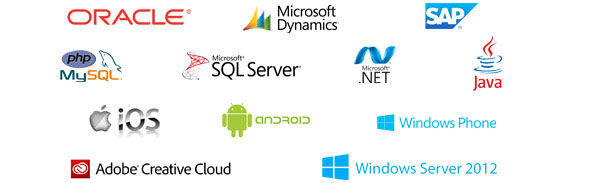 An experienced information and communication technology professional with more than 16 years of professional experience in managing IT Systems, Software Applications, Web-Based Solutions, Mobile Applications, Enterprise Resource Planning Systems, Customer Relationship Management Systems, Point of Sale Systems, Access Control & Biometrics Systems, Hotspot Solutions, Security & Surveillance Systems and Desktop Publishing.Leadership and Management Skills :Technology Expertise and Proficiency :An experienced information and communication technology professional with more than 16 years of professional experience in managing IT Systems, Software Applications, Web-Based Solutions, Mobile Applications, Enterprise Resource Planning Systems, Customer Relationship Management Systems, Point of Sale Systems, Access Control & Biometrics Systems, Hotspot Solutions, Security & Surveillance Systems and Desktop Publishing.Leadership and Management Skills :Technology Expertise and Proficiency :An experienced information and communication technology professional with more than 16 years of professional experience in managing IT Systems, Software Applications, Web-Based Solutions, Mobile Applications, Enterprise Resource Planning Systems, Customer Relationship Management Systems, Point of Sale Systems, Access Control & Biometrics Systems, Hotspot Solutions, Security & Surveillance Systems and Desktop Publishing.Leadership and Management Skills :Technology Expertise and Proficiency :An experienced information and communication technology professional with more than 16 years of professional experience in managing IT Systems, Software Applications, Web-Based Solutions, Mobile Applications, Enterprise Resource Planning Systems, Customer Relationship Management Systems, Point of Sale Systems, Access Control & Biometrics Systems, Hotspot Solutions, Security & Surveillance Systems and Desktop Publishing.Leadership and Management Skills :Technology Expertise and Proficiency :PROFESSIONAL EXPERIENCEPROFESSIONAL EXPERIENCEPROFESSIONAL EXPERIENCEPROFESSIONAL EXPERIENCEPROFESSIONAL EXPERIENCEAl Hareb GroupIT ManagerIT ManagerIT ManagerOct 2011 – to datePromoted to the position of IT Manager in the same group where I earlier worked as System Administrator for 5 years.Added Job Responsibilities Include:Managing IT systems & infrastructure requirements of the groupPlanning and implementing IT policies, budgeting and auditingSystem Administration, User Management & Project ManagementReporting directly to the Chairman and leading a team of professionals, the core of my responsibility is to provide optimum and on-time IT solutions and services to the company.Major Projects Include:Customer Loyalty ProgramLaunched the customer loyalty program for the chain of restaurantsDeveloped and designed the branding material for the loyalty programIntegrated the loyalty program with the ERP and the PoS systemsDeveloped an application for customers to retrieve their points balance & transactionsOnline Table Reservation SystemDeveloped a table reservation system for one of the restaurant of the groupMulti-level application for both end-users i.e. customers and the staff of the restaurantDeployment for the staff at desktop & web level while customers  having web accessDigital Menu / Order Taking AppDeveloped an iOS based Digital Menu App for all restaurants of the groupApp designed to provide customers to place order via digital menu using iPadsSeamlessly integrated the App with the PoS system of the restaurantsPoS and ERP integrationIntegration performed between the MS SQL Server based Point of Sales System and the Oracle based Enterprise Resource Planning System of the companyMain objective to take the daily sales data from PoS systems in multiple locations and post to the sales module of the ERP system seamlessly and without any user interactionEmployee Attendance and ERP integrationIntegration performed between biometrics devices installed to capture employee attendance and the Human Resource Module of the ERP systemEmployee Pay slip generation mechanism developed for the HR moduleWPS compliance implemented within the HR module of the ERP systemWi-Fi Hotspot SystemInstalled Wi Fi hotspot system in all restaurants of the group for public useHotspot equipped with centralized database and user-authentication processPayment gateway also configured and deployed at certain locationsSecurity & Surveillance SystemInstalled CCTV based security systems at all outletsMaintained centralized surveillance & monitoring mechanismPromoted to the position of IT Manager in the same group where I earlier worked as System Administrator for 5 years.Added Job Responsibilities Include:Managing IT systems & infrastructure requirements of the groupPlanning and implementing IT policies, budgeting and auditingSystem Administration, User Management & Project ManagementReporting directly to the Chairman and leading a team of professionals, the core of my responsibility is to provide optimum and on-time IT solutions and services to the company.Major Projects Include:Customer Loyalty ProgramLaunched the customer loyalty program for the chain of restaurantsDeveloped and designed the branding material for the loyalty programIntegrated the loyalty program with the ERP and the PoS systemsDeveloped an application for customers to retrieve their points balance & transactionsOnline Table Reservation SystemDeveloped a table reservation system for one of the restaurant of the groupMulti-level application for both end-users i.e. customers and the staff of the restaurantDeployment for the staff at desktop & web level while customers  having web accessDigital Menu / Order Taking AppDeveloped an iOS based Digital Menu App for all restaurants of the groupApp designed to provide customers to place order via digital menu using iPadsSeamlessly integrated the App with the PoS system of the restaurantsPoS and ERP integrationIntegration performed between the MS SQL Server based Point of Sales System and the Oracle based Enterprise Resource Planning System of the companyMain objective to take the daily sales data from PoS systems in multiple locations and post to the sales module of the ERP system seamlessly and without any user interactionEmployee Attendance and ERP integrationIntegration performed between biometrics devices installed to capture employee attendance and the Human Resource Module of the ERP systemEmployee Pay slip generation mechanism developed for the HR moduleWPS compliance implemented within the HR module of the ERP systemWi-Fi Hotspot SystemInstalled Wi Fi hotspot system in all restaurants of the group for public useHotspot equipped with centralized database and user-authentication processPayment gateway also configured and deployed at certain locationsSecurity & Surveillance SystemInstalled CCTV based security systems at all outletsMaintained centralized surveillance & monitoring mechanismPromoted to the position of IT Manager in the same group where I earlier worked as System Administrator for 5 years.Added Job Responsibilities Include:Managing IT systems & infrastructure requirements of the groupPlanning and implementing IT policies, budgeting and auditingSystem Administration, User Management & Project ManagementReporting directly to the Chairman and leading a team of professionals, the core of my responsibility is to provide optimum and on-time IT solutions and services to the company.Major Projects Include:Customer Loyalty ProgramLaunched the customer loyalty program for the chain of restaurantsDeveloped and designed the branding material for the loyalty programIntegrated the loyalty program with the ERP and the PoS systemsDeveloped an application for customers to retrieve their points balance & transactionsOnline Table Reservation SystemDeveloped a table reservation system for one of the restaurant of the groupMulti-level application for both end-users i.e. customers and the staff of the restaurantDeployment for the staff at desktop & web level while customers  having web accessDigital Menu / Order Taking AppDeveloped an iOS based Digital Menu App for all restaurants of the groupApp designed to provide customers to place order via digital menu using iPadsSeamlessly integrated the App with the PoS system of the restaurantsPoS and ERP integrationIntegration performed between the MS SQL Server based Point of Sales System and the Oracle based Enterprise Resource Planning System of the companyMain objective to take the daily sales data from PoS systems in multiple locations and post to the sales module of the ERP system seamlessly and without any user interactionEmployee Attendance and ERP integrationIntegration performed between biometrics devices installed to capture employee attendance and the Human Resource Module of the ERP systemEmployee Pay slip generation mechanism developed for the HR moduleWPS compliance implemented within the HR module of the ERP systemWi-Fi Hotspot SystemInstalled Wi Fi hotspot system in all restaurants of the group for public useHotspot equipped with centralized database and user-authentication processPayment gateway also configured and deployed at certain locationsSecurity & Surveillance SystemInstalled CCTV based security systems at all outletsMaintained centralized surveillance & monitoring mechanismPromoted to the position of IT Manager in the same group where I earlier worked as System Administrator for 5 years.Added Job Responsibilities Include:Managing IT systems & infrastructure requirements of the groupPlanning and implementing IT policies, budgeting and auditingSystem Administration, User Management & Project ManagementReporting directly to the Chairman and leading a team of professionals, the core of my responsibility is to provide optimum and on-time IT solutions and services to the company.Major Projects Include:Customer Loyalty ProgramLaunched the customer loyalty program for the chain of restaurantsDeveloped and designed the branding material for the loyalty programIntegrated the loyalty program with the ERP and the PoS systemsDeveloped an application for customers to retrieve their points balance & transactionsOnline Table Reservation SystemDeveloped a table reservation system for one of the restaurant of the groupMulti-level application for both end-users i.e. customers and the staff of the restaurantDeployment for the staff at desktop & web level while customers  having web accessDigital Menu / Order Taking AppDeveloped an iOS based Digital Menu App for all restaurants of the groupApp designed to provide customers to place order via digital menu using iPadsSeamlessly integrated the App with the PoS system of the restaurantsPoS and ERP integrationIntegration performed between the MS SQL Server based Point of Sales System and the Oracle based Enterprise Resource Planning System of the companyMain objective to take the daily sales data from PoS systems in multiple locations and post to the sales module of the ERP system seamlessly and without any user interactionEmployee Attendance and ERP integrationIntegration performed between biometrics devices installed to capture employee attendance and the Human Resource Module of the ERP systemEmployee Pay slip generation mechanism developed for the HR moduleWPS compliance implemented within the HR module of the ERP systemWi-Fi Hotspot SystemInstalled Wi Fi hotspot system in all restaurants of the group for public useHotspot equipped with centralized database and user-authentication processPayment gateway also configured and deployed at certain locationsSecurity & Surveillance SystemInstalled CCTV based security systems at all outletsMaintained centralized surveillance & monitoring mechanismPromoted to the position of IT Manager in the same group where I earlier worked as System Administrator for 5 years.Added Job Responsibilities Include:Managing IT systems & infrastructure requirements of the groupPlanning and implementing IT policies, budgeting and auditingSystem Administration, User Management & Project ManagementReporting directly to the Chairman and leading a team of professionals, the core of my responsibility is to provide optimum and on-time IT solutions and services to the company.Major Projects Include:Customer Loyalty ProgramLaunched the customer loyalty program for the chain of restaurantsDeveloped and designed the branding material for the loyalty programIntegrated the loyalty program with the ERP and the PoS systemsDeveloped an application for customers to retrieve their points balance & transactionsOnline Table Reservation SystemDeveloped a table reservation system for one of the restaurant of the groupMulti-level application for both end-users i.e. customers and the staff of the restaurantDeployment for the staff at desktop & web level while customers  having web accessDigital Menu / Order Taking AppDeveloped an iOS based Digital Menu App for all restaurants of the groupApp designed to provide customers to place order via digital menu using iPadsSeamlessly integrated the App with the PoS system of the restaurantsPoS and ERP integrationIntegration performed between the MS SQL Server based Point of Sales System and the Oracle based Enterprise Resource Planning System of the companyMain objective to take the daily sales data from PoS systems in multiple locations and post to the sales module of the ERP system seamlessly and without any user interactionEmployee Attendance and ERP integrationIntegration performed between biometrics devices installed to capture employee attendance and the Human Resource Module of the ERP systemEmployee Pay slip generation mechanism developed for the HR moduleWPS compliance implemented within the HR module of the ERP systemWi-Fi Hotspot SystemInstalled Wi Fi hotspot system in all restaurants of the group for public useHotspot equipped with centralized database and user-authentication processPayment gateway also configured and deployed at certain locationsSecurity & Surveillance SystemInstalled CCTV based security systems at all outletsMaintained centralized surveillance & monitoring mechanismAl Hareb GroupSystem AdministratorSystem AdministratorSystem AdministratorMay 2006 – Sep 2011Served as System Administrator in a large local group that has businesses in Food & Beverages, Hospitality and Travel & Tourism industry. Working from the head office my task was to develop and implement an ERP system for one of the group's divisions i.e. Restaurants.Role & Responsibilities:Implementation and functioning of the ERP systemTo implement an integrated Restaurant Management System in all outlets and locationsTo have the latest information readily available at the head office in order to generate management information analysis (MIS) reports of all outlets at any timeTo maintain accurate inventory at micro level at the stores and restaurant outletsTo control the entire operation of purchasing, inventory, sales and financial reporting at the head office levelNetwork & System AdministrationActive directory planning and implementation of Exchange Server for email clientsMonitoring and troubleshooting of network related problemsProviding print and file sharing services to all network clientsEnforcing security and encryption of the data and protections from virusesTraining end-users of the ERP systemConducting training sessions for all end-users of the ERP systemProviding technical support and assistance in day-to-day transactionsTroubleshooting any problems during the transactions using remote connectivityAchievements:During my role as System Administrator in the company I successfully implemented the ERP system from the scratch with following exceptional achievements:Structuring & Normalization of the company dataPopulating master data into ERP system for all modulesDeveloping recipe based point-of-sale systemDeveloping an interface between POS and the ERP systemProviding training and expertise to 50+ end-users of the ERP systemServed as System Administrator in a large local group that has businesses in Food & Beverages, Hospitality and Travel & Tourism industry. Working from the head office my task was to develop and implement an ERP system for one of the group's divisions i.e. Restaurants.Role & Responsibilities:Implementation and functioning of the ERP systemTo implement an integrated Restaurant Management System in all outlets and locationsTo have the latest information readily available at the head office in order to generate management information analysis (MIS) reports of all outlets at any timeTo maintain accurate inventory at micro level at the stores and restaurant outletsTo control the entire operation of purchasing, inventory, sales and financial reporting at the head office levelNetwork & System AdministrationActive directory planning and implementation of Exchange Server for email clientsMonitoring and troubleshooting of network related problemsProviding print and file sharing services to all network clientsEnforcing security and encryption of the data and protections from virusesTraining end-users of the ERP systemConducting training sessions for all end-users of the ERP systemProviding technical support and assistance in day-to-day transactionsTroubleshooting any problems during the transactions using remote connectivityAchievements:During my role as System Administrator in the company I successfully implemented the ERP system from the scratch with following exceptional achievements:Structuring & Normalization of the company dataPopulating master data into ERP system for all modulesDeveloping recipe based point-of-sale systemDeveloping an interface between POS and the ERP systemProviding training and expertise to 50+ end-users of the ERP systemServed as System Administrator in a large local group that has businesses in Food & Beverages, Hospitality and Travel & Tourism industry. Working from the head office my task was to develop and implement an ERP system for one of the group's divisions i.e. Restaurants.Role & Responsibilities:Implementation and functioning of the ERP systemTo implement an integrated Restaurant Management System in all outlets and locationsTo have the latest information readily available at the head office in order to generate management information analysis (MIS) reports of all outlets at any timeTo maintain accurate inventory at micro level at the stores and restaurant outletsTo control the entire operation of purchasing, inventory, sales and financial reporting at the head office levelNetwork & System AdministrationActive directory planning and implementation of Exchange Server for email clientsMonitoring and troubleshooting of network related problemsProviding print and file sharing services to all network clientsEnforcing security and encryption of the data and protections from virusesTraining end-users of the ERP systemConducting training sessions for all end-users of the ERP systemProviding technical support and assistance in day-to-day transactionsTroubleshooting any problems during the transactions using remote connectivityAchievements:During my role as System Administrator in the company I successfully implemented the ERP system from the scratch with following exceptional achievements:Structuring & Normalization of the company dataPopulating master data into ERP system for all modulesDeveloping recipe based point-of-sale systemDeveloping an interface between POS and the ERP systemProviding training and expertise to 50+ end-users of the ERP systemServed as System Administrator in a large local group that has businesses in Food & Beverages, Hospitality and Travel & Tourism industry. Working from the head office my task was to develop and implement an ERP system for one of the group's divisions i.e. Restaurants.Role & Responsibilities:Implementation and functioning of the ERP systemTo implement an integrated Restaurant Management System in all outlets and locationsTo have the latest information readily available at the head office in order to generate management information analysis (MIS) reports of all outlets at any timeTo maintain accurate inventory at micro level at the stores and restaurant outletsTo control the entire operation of purchasing, inventory, sales and financial reporting at the head office levelNetwork & System AdministrationActive directory planning and implementation of Exchange Server for email clientsMonitoring and troubleshooting of network related problemsProviding print and file sharing services to all network clientsEnforcing security and encryption of the data and protections from virusesTraining end-users of the ERP systemConducting training sessions for all end-users of the ERP systemProviding technical support and assistance in day-to-day transactionsTroubleshooting any problems during the transactions using remote connectivityAchievements:During my role as System Administrator in the company I successfully implemented the ERP system from the scratch with following exceptional achievements:Structuring & Normalization of the company dataPopulating master data into ERP system for all modulesDeveloping recipe based point-of-sale systemDeveloping an interface between POS and the ERP systemProviding training and expertise to 50+ end-users of the ERP systemServed as System Administrator in a large local group that has businesses in Food & Beverages, Hospitality and Travel & Tourism industry. Working from the head office my task was to develop and implement an ERP system for one of the group's divisions i.e. Restaurants.Role & Responsibilities:Implementation and functioning of the ERP systemTo implement an integrated Restaurant Management System in all outlets and locationsTo have the latest information readily available at the head office in order to generate management information analysis (MIS) reports of all outlets at any timeTo maintain accurate inventory at micro level at the stores and restaurant outletsTo control the entire operation of purchasing, inventory, sales and financial reporting at the head office levelNetwork & System AdministrationActive directory planning and implementation of Exchange Server for email clientsMonitoring and troubleshooting of network related problemsProviding print and file sharing services to all network clientsEnforcing security and encryption of the data and protections from virusesTraining end-users of the ERP systemConducting training sessions for all end-users of the ERP systemProviding technical support and assistance in day-to-day transactionsTroubleshooting any problems during the transactions using remote connectivityAchievements:During my role as System Administrator in the company I successfully implemented the ERP system from the scratch with following exceptional achievements:Structuring & Normalization of the company dataPopulating master data into ERP system for all modulesDeveloping recipe based point-of-sale systemDeveloping an interface between POS and the ERP systemProviding training and expertise to 50+ end-users of the ERP systemSimm Media & Publishing GroupWeb & Multimedia DeveloperWeb & Multimedia DeveloperWeb & Multimedia DeveloperMay 2005 – Apr 2006Worked as Senior Web & Multimedia Developer with a large Media, Advertising and Publishing group based in Dubai Media City for one year.Worked as Senior Web & Multimedia Developer with a large Media, Advertising and Publishing group based in Dubai Media City for one year.Worked as Senior Web & Multimedia Developer with a large Media, Advertising and Publishing group based in Dubai Media City for one year.Worked as Senior Web & Multimedia Developer with a large Media, Advertising and Publishing group based in Dubai Media City for one year.Worked as Senior Web & Multimedia Developer with a large Media, Advertising and Publishing group based in Dubai Media City for one year.Responsibilities included following:Web Design & DevelopmentMultimedia Application DevelopmentInternet & E-Commerce Application DevelopmentGraphics DesigningResponsibilities included following:Web Design & DevelopmentMultimedia Application DevelopmentInternet & E-Commerce Application DevelopmentGraphics DesigningResponsibilities included following:Web Design & DevelopmentMultimedia Application DevelopmentInternet & E-Commerce Application DevelopmentGraphics DesigningMajor Clients:Dubai Herbal & Treatment CenterBelhoul Specialty HospitalCougar HoldingMajor Clients:Dubai Herbal & Treatment CenterBelhoul Specialty HospitalCougar HoldingPromax Middle EastInnovative Media ManagerInnovative Media ManagerInnovative Media ManagerDec 2003 – Apr 2005Worked as Innovative Media Manager with a Dubai based Public Relations & Advertising company for 1 and half year.Responsibilities include following:Managing the advertising section of company by leading the team of designers and developersRunning ad campaigns and designing advertising materials (Brochures, Flyers, Newsletters & logos) for clients. Web design & development, Internet & Intranet application development for major clientsDesign, development and maintenance of company's corporate websiteWorked as Innovative Media Manager with a Dubai based Public Relations & Advertising company for 1 and half year.Responsibilities include following:Managing the advertising section of company by leading the team of designers and developersRunning ad campaigns and designing advertising materials (Brochures, Flyers, Newsletters & logos) for clients. Web design & development, Internet & Intranet application development for major clientsDesign, development and maintenance of company's corporate websiteWorked as Innovative Media Manager with a Dubai based Public Relations & Advertising company for 1 and half year.Responsibilities include following:Managing the advertising section of company by leading the team of designers and developersRunning ad campaigns and designing advertising materials (Brochures, Flyers, Newsletters & logos) for clients. Web design & development, Internet & Intranet application development for major clientsDesign, development and maintenance of company's corporate websiteWorked as Innovative Media Manager with a Dubai based Public Relations & Advertising company for 1 and half year.Responsibilities include following:Managing the advertising section of company by leading the team of designers and developersRunning ad campaigns and designing advertising materials (Brochures, Flyers, Newsletters & logos) for clients. Web design & development, Internet & Intranet application development for major clientsDesign, development and maintenance of company's corporate websiteWorked as Innovative Media Manager with a Dubai based Public Relations & Advertising company for 1 and half year.Responsibilities include following:Managing the advertising section of company by leading the team of designers and developersRunning ad campaigns and designing advertising materials (Brochures, Flyers, Newsletters & logos) for clients. Web design & development, Internet & Intranet application development for major clientsDesign, development and maintenance of company's corporate websiteMajor clients include:MSD, Abu DhabiAstraZenica, DubaiGlaxoSmithKline, DubaiEmirates Macaroni, DubaiMostafa Bin Abdul Latif Group, DubaiFarook International Stationary, DubaiHoliday Centre Crowne Plaza, DubaiPureGold Jewellers, DubaiBafco Furnishers, DubaiTulip Properties, DubaiNewZealand Milk, DubaiMajor clients include:MSD, Abu DhabiAstraZenica, DubaiGlaxoSmithKline, DubaiEmirates Macaroni, DubaiMostafa Bin Abdul Latif Group, DubaiFarook International Stationary, DubaiHoliday Centre Crowne Plaza, DubaiPureGold Jewellers, DubaiBafco Furnishers, DubaiTulip Properties, DubaiNewZealand Milk, DubaiMajor projects include:bukhatir.orgpromaxme.comnao.aembag.aeMajor projects include:bukhatir.orgpromaxme.comnao.aembag.aeMajor projects include:bukhatir.orgpromaxme.comnao.aembag.aeSite BuildersSenior Web DeveloperSenior Web DeveloperSenior Web DeveloperApr 2002 – Nov 2003Worked for almost 2 years with Dubai based online solution provider as Senior Web Designer & Developer. Designed and developed numerous websites and internet applications for clients of the company. Worked for almost 2 years with Dubai based online solution provider as Senior Web Designer & Developer. Designed and developed numerous websites and internet applications for clients of the company. Worked for almost 2 years with Dubai based online solution provider as Senior Web Designer & Developer. Designed and developed numerous websites and internet applications for clients of the company. Worked for almost 2 years with Dubai based online solution provider as Senior Web Designer & Developer. Designed and developed numerous websites and internet applications for clients of the company. Worked for almost 2 years with Dubai based online solution provider as Senior Web Designer & Developer. Designed and developed numerous websites and internet applications for clients of the company. Brain Net OnlineWeb Communication ManagerWeb Communication ManagerWeb Communication ManagerApr 2000 – Mar 2002Served as Web Communication Manager with Pakistan's largest ISP network based in Lahore for two years. Responsibilities were designing & maintaining company's corporate website and managing the hosting services offered by the company.Served as Web Communication Manager with Pakistan's largest ISP network based in Lahore for two years. Responsibilities were designing & maintaining company's corporate website and managing the hosting services offered by the company.Served as Web Communication Manager with Pakistan's largest ISP network based in Lahore for two years. Responsibilities were designing & maintaining company's corporate website and managing the hosting services offered by the company.Served as Web Communication Manager with Pakistan's largest ISP network based in Lahore for two years. Responsibilities were designing & maintaining company's corporate website and managing the hosting services offered by the company.Served as Web Communication Manager with Pakistan's largest ISP network based in Lahore for two years. Responsibilities were designing & maintaining company's corporate website and managing the hosting services offered by the company.EDUCATION & QUALIFICATIONEDUCATION & QUALIFICATIONEDUCATION & QUALIFICATIONPost Graduate Diploma in Applied Information TechnologyPost Graduate Diploma in Applied Information TechnologyPost Graduate Diploma in Applied Information TechnologyHamdard UniversityIslamabad, Pakistan1998-2000Bachelors of ScienceBachelors of ScienceBachelors of SciencePunjab UniversityLahore, Pakistan1995-1998Higher Secondary School CertificateHigher Secondary School CertificateHigher Secondary School CertificateF.B.I.S.E.Islamabad, Pakistan1993-1995Secondary School CertificateSecondary School CertificateSecondary School CertificateF.B.I.S.E.Islamabad, Pakistan1991-1993TRAINING & CERTIFICATIONSTRAINING & CERTIFICATIONSTRAINING & CERTIFICATIONSTRAINING & CERTIFICATIONSITIL V3: Foundation CertificationITIL V3: Foundation Certification(Currently in Progress)(Currently in Progress)Microsoft Certified Solutions Associate  -  (MC ID: 13461315)
MCSA: Windows Server 2012Microsoft Certified Solutions Associate  -  (MC ID: 13461315)
MCSA: Windows Server 2012Dubai, U.A.E.2016Attended training course on Leadership & Team SkillsAttended training course on Leadership & Team SkillsDubai, U.A.E.2014Participated in conference on Business Intelligence by IBMParticipated in conference on Business Intelligence by IBMDubai, U.A.E.2014Attended seminar on Virtualization with Hyper-V by Microsoft Attended seminar on Virtualization with Hyper-V by Microsoft Dubai, U.A.E.2013PERSONAL DETAILSPERSONAL DETAILSDate of Birth: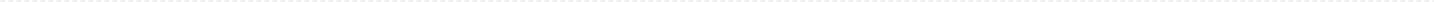 17 December 1977 (Age: 38)Gender: MaleNationality: PakistanResidence Country: Dubai, United Arab EmiratesVisa Status: Residency Visa (Transferable)Marital Status: MarriedNumber of Dependents: 2Driving License Issued From: United Arab Emirates; Pakistan